【基本街アイコン】※最初に、用意された地図に貼っていくもの（裏面に少し両面テープを貼っておく。クエストを実行する際に一部剥がす必要があるため）学校（小学校）10個学校（中学校）5個・・・これは最初から貼っておく病院　2個市役所　1個産業遺産　3個大型モール　1個駅　1個インターチェンジ　1個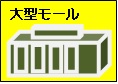 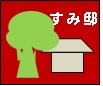 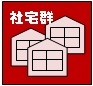 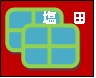 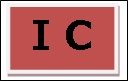 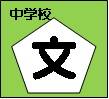 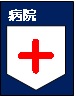 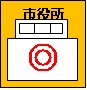 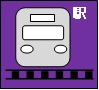 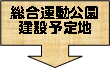 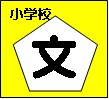 